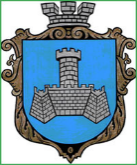 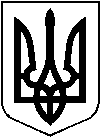 УКРАЇНАВІННИЦЬКОЇ ОБЛАСТІМІСТО ХМІЛЬНИКРОЗПОРЯДЖЕННЯМІСЬКОГО ГОЛОВИвід « 15» вересня  2023 р.                                                              №459- рПро  проведення заходів з нагоди  відзначення 661-ї річниці першої письмової                                                                                                                                                                                                                                                                                                                                                                                                                                                                                                                                                                                                                                                                                                                                                                                                                                                                                                                                                                                                                                                                                                                                                                                                                                                                                                                                                                                                                                                                                                                                                                                                                                                                                                                                                                                                                                                                                                                                                                                                                                                                                                                                                                                                                                                                                                                                                                                                                                                                                                                                                                                                                                                                                                                                                                                                                                                                                                                                                                                                                                                                                                                                                                                                                                                                                                                                                                                                                                                                                                                                                            згадки  про місто ХмільникЗ метою забезпечення організації і проведення у місті Хмільнику заходів із нагоди відзначення 661-ї річниці першої письмової згадки  про місто Хмільник, керуючись Законом України «Про затвердження Указу Президента України «Про введення воєнного стану в Україні» від 24.02.2022 року №2102-ІХ та ст. ст. 42, 59  Закону України «Про місцеве самоврядування в Україні» :Утворити та затвердити склад організаційного комітету з підготовки та проведення заходів з нагоди  відзначення 661-ї річниці згадки  про місто Хмільник (надалі – Оргкомітет)  згідно з Додатком 1.Затвердити план заходів  із підготовки та відзначення 661-ї річниці згадки  про місто Хмільник (надалі – Оргкомітет)згідно з Додатком 2.Затвердити кошторис витрат із підготовки та проведення заходів з нагоди  відзначення 661-ї згадки  про місто Хмільник (надалі – Оргкомітет)згідно з Додатком 3.Контроль за виконанням цього розпорядження покласти на заступника міського голови з питань діяльності виконавчих органів міської ради   Сташка А.В., супровід на начальника Відділу культури і туризму Хмільницької міської ради  Цупринюк Ю.С.Міський голова			               Микола ЮРЧИШИН С. МАТАША. СТАШКО Ю. ЦУПРИНЮК Н. ОЛІХН. БУЛИКОВАВ.ЗАБАРСЬКИЙДОДАТОК  1до розпорядження міського головивід 15 вересня 2023 р. №459-рСКЛАДОРГАНІЗАЦІЙНОГО КОМІТЕТУ з підготовки та проведення заходів з нагоди  відзначення 661-ї річниці згадки  про місто Хмільник МАЛІНОВСЬКА                     староста Порицького старостинського округу Валентина Іванівна                    Хмільницької міської ради		БАДАН                                    староста Кривошиївського старостинського округу Дмитро Валентинович              Хмільницької міської радиМіський голова 	                                      Микола ЮРЧИШИН 			     ДОДАТОК  2до розпорядження міського головивід 15 вересня 2023 р. №459-рПЛАН ЗАХОДІВіз підготовки та відзначення 661-ї річниці згадки  про місто ХмільникПровести цикл святкових  заходів з 18 по 22 вересня 2023 року:квест «Хмільник близький кожному»майстер-клас з бісероплетіння «Відкриваємо світ бісеру»майстер клас з виготовлення голубів мирувікторина «Відкрий для себе місто»молодіжно-патріотичний вечір «Ми за мир»Організовують виконання: КЗ «Будинок культури» термін виконання: з 18 по 22 вересня 2023р.відкриття виставки " Моє місто у спогадах" до Дня містаОрганізовують виконання: КЗ «Історичний музей м. Хмільника» термін виконання: 20 вересня 2023р.бесіда-діалог «Є право, значить є надія»арт-зустріч «Творчість, якою живу» (М. Громов) в рамках засідання любительського об’єднання «Читацьке коло» показ документального фільму про права людини Docudays UAекскурсія «Хмільник прадавній і сучасний»Організовують виконання: КЗ «Хмільницька публічна бібліотека» термін виконання: з 18 по 22 вересня 2023р.Міський голова			               Микола ЮРЧИШИН ДОДАТОК  3до розпорядження міського головивід15 вересня 2023 р. №459-рКОШТОРИС ВИТРАТ із підготовки та проведення заходів з нагоди  відзначення 661-ї згадки  про місто ХмільникМіський голова			                 Микола ЮРЧИШИН СТАШКОАндрій Володимирович заступник міського голови з питань діяльності виконавчих органів Хмільницької  міської ради, голова ОргкомітетуМАТАШСергій Петровичкеруючий справами виконавчого комітету міської ради, заступник голови ОргкомітетуЦУПРИНЮКЮлія СтепанівнаКОЛОМІЙЧУКВалерій Петрович начальник Відділу культури і туризму Хмільницької міської ради, секретар Оргкомітетуначальник відділу цивільного захисту, оборонної роботи та взаємодії з правоохоронними органами Хмільницької  міської ради ОЛІХВіталій Васильовичначальник Управління освіти, молоді та спорту Хмільницької міської радиКОСЕНКОВасиль Олександровичголова Хмільницької міської організації ветеранів України /за згодою/ЛУЦЕНКОНаталія ВікторівнаДиректор Центру дитячої та юнацької творчості МАЗУРНаталія Петрівнаначальник відділу інформаційної діяльності та комунікацій із громадськістю Хмільницької  міської радиПАЦАНІВСЬКАНаталія МиколаївнаМАЦЕНКО                   Тетяна Миколаївнадиректор Комунального закладу"Історичний музей м. Хмільник"Хмільницької міської радидиректор Комунального закладу «Історичний музей імені Василя Порика»  Хмільницької міської ради БУГАЙОВАОлена ВасилівнаДОНЧЕНКО                Олександр Васильовичв.о. директора Комунального закладу «Хмільницька публічна бібліотека»  Хмільницької міської ради директор Комунального закладу«Будинок культури» Хмільницької міської радиПРОКОПОВИЧОльга Дмитрівнаначальник загального відділу Хмільницької  міської радиРОМАНЮКВалерій Олександровичначальник Хмільницького районного відділу поліції ГУНП у Вінницькій області /за згодою/ПУГАЧВалерій Олександровичв.о. начальника Комунального підприємства «Хмільниккомунсервіс» ТЕНДЕРЕСОксана Володимирівнаначальник організаційного відділу Хмільницької міської радиМАТЯШЛюдмила МихайлівнаТИТУЛААндрій ПетровичШКАТЮКТетяна СергіївнаБИЧОКГанна МихайлівнаСУХИЙМикола ОлексійовичОСТАПЧУК                  Світлана Григорівнав.о. директора КПНЗ Хмільницька школа мистецтвстароста Соколівського старостинського округу Хмільницької міської радистароста Великомитницького старостинського округу Хмільницької міської радистароста Лозівського старостинського округуХмільницької міської радистароста Широкогребельського старостинського округу Хмільницької міської радистароста Кожухівського старостинського округу Хмільницької міської ради№з/пНазва видатків КПКВККЕКВСума, грн.Канцелярські набори для проведення заходів 1014082228223 000Солодкі подарунки для проведення квесту 1014082228212 000РАЗОМ 35 000